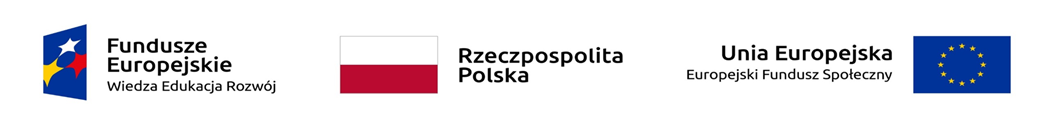 Formularz reklamacjiDane osoby zgłaszającej reklamację:1) Imię i nazwisko ................................................................................................................2) Miejsce zamieszkania .......................................................................................................3) Numer telefonu ................................................................................................................4) Adres e-mail .....................................................................................................................Opis sytuacji:........................................................................................................................................................................................................................................................................................................................................................................................................................................................................................................................................................................................Sformułowanie zarzutu:........................................................................................................................................................................................................................................................................................................................................................................................................................................................................................................................................................................................Wskazanie punktu Regulaminu, który został naruszony:..........................................................................................................................................................................................................................................................................................................................................................................................................................................................................................................................................................................................................................................Czytelny podpis